STUDI KOMPARATIF TENTANG PENAMPILAN PERANAN SOSIAL PADA ANGGOTA P2WKSS DI KELURAHAN MALEBER KECAMATAN ANDIR KOTA BANDUNG DENGAN DI DESA TANJUNGWANGI KABUPATEN BANDUNG BARAT					SKRIPSIDiajukan Untuk Memenuhi Salah Satu Syarat DalamMenempuh Ujian Sidang Strata Satu (S1) PadaJurusan Ilmu Kesejahteraan SosialDisusun Oleh:Shefa Annisa Fadhila132020027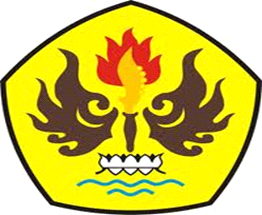 JURUSANKESEJAHTERAAN SOSIALFAKULTAS ILMU SOSIAL DAN ILMU POLITIKUNIVERSITAS PASUNDANBANDUNG2017